Lietuvos Psichiatrų Asociacijos Klaipėdos krašto filialo KVIETIMASMaloniai kviečiame į šventinę konferenciją „VAKARŲ LIETUVOS PSICHIATRIJOS ISTORIJOS PUSLAPIAIS“Konferencija skirta Vakarų Lietuvos pastarojo 50 –mečio psichiatrijos istorijos apžvalgai ir pabuvimui kartu, prisimenant anuos laikus2013 m. spalio 25 d. (penktadienis) KlaipėdaVieta: AMBERTON KLAIPEDA viešbutis, Naujojo sodo g. 1, KlaipėdaI. DALIS. „Praeitis, dabartis, ateitis“14.00 – 14.20 – Konferencijos atidarymas14.20 – 14.40  –  Klaipėdos psichiatrijos ligoninės istorija,  Algirdas Narinkevičius14.40 – 15.00 – Švėkšnos psichiatrijos ligoninės raida,  Zita Varkalienė15.00 – 15.40 – Ambulatorinės psichiatrinės pagalbos vystymasis:15.00 – 15.10 – Klaipėdoje,  Teresė Ramanauskienė15.10 – 15.20  - Telšiuose,  Stefa Naujokienė 15.20 – 15.30  -  Šilutėje,  Loreta Šiaudvytytė 15.30 – 15.40  -  Skuode, Romusis Stanius15:40 – 16:00 – KAVOS, ARBATOS PERTRAUKA16.00 – 16.20 – LPA Klaipėdos krašto filialo veikla, Saulius Liutkus16.20 – 16.40 – Priklausomybės ligų gydymo organizavimas Klaipėdoje – praeitis, dabartis ir miglota ateitis, Aleksandras Slatvickis16.40 – 17.20 – Priklausomybė nuo alkoholio: vartojimo mažinimo koncepcija, Laurina ŠiožienėII. DALIS. „ Vakarų Lietuvos psichiatrijos istorijos puslapių spalvos“Neformalus pabendravimas  – jauki aplinka, muzika, vaišės, pabuvimas kartu, pasidalinimas prisiminimais -  tam, kad Vakarų Lietuvos psichiatrijos istorijos puslapiuose ir mumyse išliktų daugiau spalvų  Generalinis rėmėjas: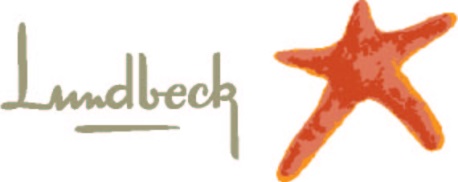 